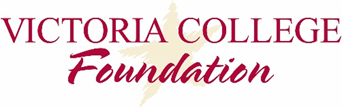 2019 Spring Faculty & Staff Grant AwardsTotal Awards = $17,014.71Technology Services  - $2,595.00Attend Annual Instructure Convention for the Canvas Learning Management System.EMS – Public Service - $3,500.00Costs associated with one-day cadaver lab for Paramedic class.Sports Center - $3,729.63Folding chairs, storage caddie and cover for athletic events, intramurals and physical education classes.Distance Education & Instructional Technology - $1,500.00Surface Pro 6 2-in-1 tablet.Cultural Affairs - $1,128.0840 mini digital humidity and temperature meters to place in display cases at the Museum of the Coastal Bend.Science, Math and Physical Education - $2,280Development of a new non-credit interim course to support student entering Human Anatomy and Physiology (Biology 2401)Workforce & Continuing Education - $1,132.00Microphones and speakers for classrooms for ALL members.Marketing & Communications - $1,150Acquire Honda generator